           RESERÄKNING Ungdomslag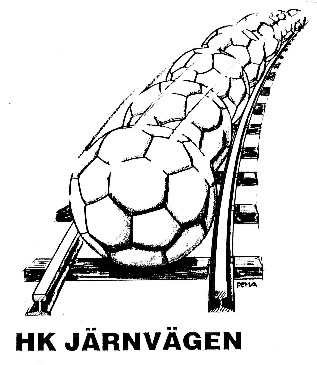 Utbetalas vid resor till match utanför länetNAMN……………………………………………………………………CLEARINGNR:……………KONTONR:………………………………Reseräkningen lämnas undertecknad till kansliet	Attesteras av lagansvarig……………………………………	……………………………………..DatumResaAntal mil18:50/milSummax 18:50x 18:50x 18:50x 18:50x 18:50x 18:50x 18:50x 18:50x 18:50x 18:50x 18:50x 18:50S:a